            "Iz uspehov rastejo novi uspehi." John Jakes              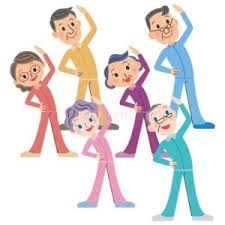 RAZGIBAJ SE, DA OSTANEŠ ZDRAVTorek, 14. 4. 2020Aktivnost 1:Zaradi napovedi  slabega vremena., posredujem  za jutri zanimive športne aktivnosti, ki se lahko izvajajo doma.Ogrevanje s pomočjo dveh posnetkov. Lahko vzamete blazino. Oglejte si posnetka in posnemajte učiteljico.https://video.arnes.si/portal/asset.zul?id=R1jid7AHFGaOAZvhTUEaQqu9&jwsource=clhttps://video.arnes.si/portal/asset.zul?id=DRKIrPWPOHN9VSKOKI ČEZ VRVICO – potrebujete vrvico. Oglejte si posnetek in posnemajte učitelja.https://www.youtube.com/watch?v=WtWvzGNQz50Aktivnost 2:ŽONGLIRANJE – potrebuješ 3 žogice ali škatlice, copate….https://www.youtube.com/watch?v=2PMTMRWod9s Plešite s pomočjo videa. Če se slučajno pojavijo reklame, jih preskočite.https://www.youtube.com/watch?v=AV1biKT426Ihttps://www.youtube.com/watch?v=ml8t-toRMwcAktivnost 3:HOJA S KNJIGO NA GLAVI – potrebuješ knjigoNa glavo si daj eno knjigo in z njo hodi po najdaljšem hodniku v stanovanju. Knjigo odloži na mizo in teci po drugo in tudi to prinesi do mize. Knjige prenašaj toliko časa, dokler ti ena ne pade na tla. Brat ali sestra naj ti meri čas ( te štopa). Ura se ustavi, ko pade knjiga dol. Potem se preizkusijo še ostali, tudi starši – kdo bo prenesel največ knjig in v kolikšnem času?